DÉCLARATION DE SINISTRE 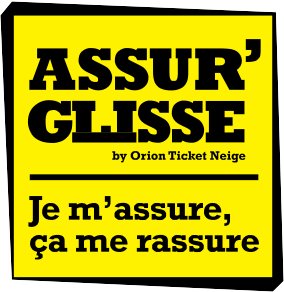 Coupon à retourner dans les 15 jours à : Gras Savoye Montagne3B, rue de l’Octant - B.P. 279 - 38433 Echirolles CedexTél. 09 72 72 22 45Nom de la Station : ........................................................................................................................................................................Nom : .................................................................................... Prénom : ..........................................................................................Date de naissance : .........................................................................................................................................................................Adresse permanente : ......................................................................................................................................................................Code postal : ......................................  Ville : .............................................................. Pays : .......................................................Tél. ........................................................................................ Mobile : ..........................................................................................E-mail : ...........................................................................................................................................................................................Nom et adresse du responsable légal dans le cas d’enfant mineur : ................................................................................................................................................................................................................................................................................................................Type de votre forfait :	Journalier	Plusieurs jours Êtes-vous assuré(e) social(e)	Oui	NonDisposez-vous d’une complémentaire santé ?	Oui	Non Si oui, coordonnées : ..........................................................................................................................................................................................................................................................Déclaration de sinistre consécutive à :1. Accident de ski	2. Maladie3. Retour anticipé au domicile	4. Intempéries5. Autre : .........................................................................................................................................................................S’il s’agit d’un accident de ski, merci de répondre aux questions ci-dessous :Date de l’accident : ............................... Heure : .....................Nom de la piste : ....................................................................Glisse pratiquée au moment de l’accident :Ski	Snowboard	Autre : ......................................................................................................................................Circonstances de l’accident : ...............................................................................................................................................................................................................................................Avez-vous été secouru(e) par le service des pistes ?Oui	NonSi oui par quels moyens ?Traîneau / Barquette	Scooter	HélicoptèreAutres :...............................................................................Avez-vous été transporté(e) en ambulance ?	Oui	Non Si oui :	Jusqu’au cabinet médicalJusqu’à l’hôpital	Retour stationS’il s’agit d’une maladie donnant lieu à hospitalisation, précisez sa nature (joindre un bulletin d’hospitalisation) :..........................................................................................................................................................................................................................................................................................Dates d’hospitalisation : du .................... au ............................S’il s’agit d’un retour anticipé au domicile précisez sa cause (joindre les justificatifs de l’événement)   :............................................................................................................................................................................................Date du retour : ......................................................................Nombre de personnes assurées concernées : ...........................(joindre les originaux des justificatifs de vente de vos forfaits)S’il s’agit d’une intempérie :Nous vous invitons à effectuer une seule déclaration pour l’ensemble de la famille et pour toutes les journées consécutives concernéesS’il s’agit d’un autre événement, précisez sa nature :......................................................................................................................................................................................................................................................................................................................................................................................................................................................................................Fait à LeSignatureattention, joignez à votre déclaration l’original du  justificatif  de  vente  de  votre  forfait  valant attestation  d’assurance  et  un  certificat  médical attestant de vos blessures.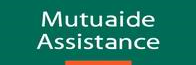 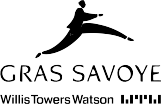 